ERASMUS+ PROGRAMMEProject Number: 574010-EPP-1-2016-1-JO-EPPKA2-CBHE-JP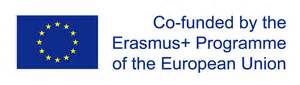 July, 2018SUMMARYSUMMARYSUMMARYSUMMARYSUMMARYSUMMARYSUMMARYSUMMARYSUMMARYSUMMARYSUMMARYCompanyAddressScope of company activityData of audit/assessmentAudit/Assessment teamNo. non-conformitiesKO’sMajorsD’sC’sB’sSUMMARY DESCRIPTIONLIST OF NON CONFORMITIES (NC no. / No. of Requirement / Grading of non-conformity)SUMMARY DESCRIPTIONLIST OF NON CONFORMITIES (NC no. / No. of Requirement / Grading of non-conformity)SUMMARY DESCRIPTIONLIST OF NON CONFORMITIES (NC no. / No. of Requirement / Grading of non-conformity)SUMMARY DESCRIPTIONLIST OF NON CONFORMITIES (NC no. / No. of Requirement / Grading of non-conformity)SUMMARY DESCRIPTIONLIST OF NON CONFORMITIES (NC no. / No. of Requirement / Grading of non-conformity)SUMMARY DESCRIPTIONLIST OF NON CONFORMITIES (NC no. / No. of Requirement / Grading of non-conformity)SUMMARY DESCRIPTIONLIST OF NON CONFORMITIES (NC no. / No. of Requirement / Grading of non-conformity)SUMMARY DESCRIPTIONLIST OF NON CONFORMITIES (NC no. / No. of Requirement / Grading of non-conformity)SUMMARY DESCRIPTIONLIST OF NON CONFORMITIES (NC no. / No. of Requirement / Grading of non-conformity)SUMMARY DESCRIPTIONLIST OF NON CONFORMITIES (NC no. / No. of Requirement / Grading of non-conformity)SUMMARY DESCRIPTIONLIST OF NON CONFORMITIES (NC no. / No. of Requirement / Grading of non-conformity)DETAILED REPORT (per requirement)No.LevelRequirement set out in the IFS FoodRatingEvidences supporting the requirements (documents, records) Remarks1 Senior Management Responsibility1 Senior Management Responsibility1 Senior Management Responsibility1 Senior Management Responsibility1 Senior Management Responsibility1.1 Corporate policy/Corporate principles1.1 Corporate policy/Corporate principles1.1 Corporate policy/Corporate principles1.1 Corporate policy/Corporate principles1.1 Corporate policy/Corporate principles1.1.1The senior management shall draw up and implement a corporate policy. This shall consider as a minimum: – customer focus – environmental responsibility – sustainability – ethics and personnel responsibility – product requirements (includes: product safety, quality, legality, process and specification). The corporate policy shall be communicated to all employees.1.1.2The content of the corporate policy shall have been broken down into specific objectives for the related departments. The responsibility and the time scale for achievement shall be defined for each department of the company.1.1.3From the corporate policy, the quality and food safety objectives shall be communicated to the employees in the respective departments and shall be effectively implemented.1.1.4The senior management shall ensure that the achievement of all objectives is regularly reviewed, as a minimum at least once a year.1.1.5All relevant information related to food safety and quality shall be communicated effectively and in a timely manner to the relevant personnel.1.2 Corporate structure1.2 Corporate structure1.2 Corporate structure1.2 Corporate structure1.2 Corporate structure1.2.1An organisation chart shall be available showing the structure of the company.1.2.2Competences and responsibilities, including deputation of responsibility shall be clearly laid down.1.2.3Job descriptions with clearly defined responsibilities shall exist and shall be applicable for employees whose work has an effect on product requirements.1.2.4KOKO n° 1: The senior management shall ensure that employees are aware of their responsibilities related to food safety and quality and that mechanisms are in place to monitor the effectiveness of their operation. Such mechanisms shall be clearly identified and documented.1.2.5Employees with influence on product requirements shall be aware of their responsibilities, and shall be able to demonstrate their understanding of their responsibilities.1.2.6The company shall have an IFS representative nominated by senior management.1.2.7The senior management shall provide sufficient and relevant resources to meet the product requirements.1.2.8The department responsible for quality and food safety management shall have a direct reporting relationship to the senior management.1.2.9The company shall ensure that all processes (documented and undocumented) are known by the relevant personnel and are applied consistently.1.2.10The company shall have a system in place to ensure that it is kept informed of all relevant legislation on food safety and quality issues, scientific and technical developments and industry codes of practice.1.2.11The company shall inform its customers, as soon as possible, of any issue related to product specification, in particular of all non-conformity(ies) identified by competent authorities related to products which could have, has or has had a defined impact on safety and/or legality of respective products. This could include, but are not limited to cautionary issues.1.3 Customer focus1.3 Customer focus1.3 Customer focus1.3 Customer focus1.3 Customer focus1.3.1A documented procedure shall be in place to identify fundamental needs and expectations of customers.1.3.2The results of this procedure shall be evaluated and considered to determine quality and food safety objectives.1.4 Management review1.4 Management review1.4 Management review1.4 Management review1.4 Management review1.4.1Senior management shall ensure that the quality and food safety management systems are reviewed at least annually or more frequently if changes occur. Such reviews shall contain, at least, results of audits, customer feedbacks, process compliance and product conformity, status of preventive and corrective actions, follow up actions from previous management reviews, changes that could affect the food safety and quality management systems and recommendations for improvement.1.4.2This review shall include the evaluation of measures for the control of the quality and food safety management system and for the continuous improvement process.1.4.3The company shall identify and review regularly (e.g. by internal audits or on-site inspection) the infrastructure needed to achieve conformity to product requirements. This shall include, as a minimum, the following: – buildings – supply systems – machines and equipment – transport. The results of the review shall be considered, with due consideration to risk, for investment planning.1.4.4The company shall identify and review regularly (e.g. by internal audits or on-site inspection) the work environment needed to achieve conformity to product requirements. This shall include, as a minimum the following: – staff facilities – environmental conditions – hygienic conditions – workplace design – external influences (e.g. noise, vibration). The results of the review shall be considered, with due consideration to risk for investment planning.2 Quality and Food Safety Management System2 Quality and Food Safety Management System2 Quality and Food Safety Management System2 Quality and Food Safety Management System2 Quality and Food Safety Management System2.1 Quality Management2.1 Quality Management2.1 Quality Management2.1 Quality Management2.1 Quality Management2.1.1 Documentation requirements2.1.1 Documentation requirements2.1.1 Documentation requirements2.1.1 Documentation requirements2.1.1 Documentation requirements2.1.1.1The system for food safety and quality management shall be documented and implemented, and shall be retained in one location (food safety and quality manual or electronic documented system).2.1.1.2A documented procedure shall exist for the control of documents and their amendments.2.1.1.3All documents shall be clearly legible, unambiguous and comprehensive. They shall be available to relevant personnel at all times.2.1.1.4All documents which are necessary for compliance with the product requirements shall be available in their latest version.2.1.1.5The reason for any amendments to documents critical for the product requirements shall be recorded.2.1.2 Record keeping2.1.2 Record keeping2.1.2 Record keeping2.1.2 Record keeping2.1.2 Record keeping2.1.2.1All relevant records necessary for the product requirements shall be complete, detailed and maintained and shall be available on request.2.1.2.2Records shall be legible and genuine. They shall be maintained in a way that subsequent manipulation of records is prohibited.2.1.2.3All records shall be kept in accordance with legal requirements and for a minimum of one year after the shelf life. For products which have no shelf life, the duration of record keeping shall be justified and this justification shall be documented.2.1.2.4Any amendments to records shall only be carried out by authorised persons.2.1.2.5Records shall be securely stored and easily accessible.2.2 Food Safety Management2.2 Food Safety Management2.2 Food Safety Management2.2 Food Safety Management2.2 Food Safety Management2.2.1 HACCP system2.2.1 HACCP system2.2.1 HACCP system2.2.1 HACCP system2.2.1 HACCP system2.2.1.1The basis of the company’s food safety control system shall be a fully implemented, systematic and comprehensive HACCP system, based upon the Codex Alimentarius principles. It shall take into account any legal requirements of the production and destination countries which may go beyond such principles. The HACCP system shall be implemented at each production site.2.2.1.2The HACCP system shall cover all raw materials, products or product groups as well as every process from goods into dispatch, including product development and product packaging.2.2.1.3The company shall ensure that the HACCP system is based upon scientific literature, or technical verified specifications relating to the manufactured products and procedures. This shall be maintained in line with new technical process development.2.2.1.4HACCP system shall be reviewed and necessary changes shall be made when any modification is made in the product, process or any step.2.2.2 HACCP team2.2.2 HACCP team2.2.2 HACCP team2.2.2 HACCP team2.2.2 HACCP team2.2.2.1Assemble HACCP team (CA Step 1) The HACCP team shall be multidisciplinary and include operational staff. Personnel appointed as HACCP team members shall have specific knowledge of HACCP, product and process knowledge and the associated hazards. Where competent knowledge is not available, external expert advice shall be obtained.2.2.2.2Those responsible for the development and maintenance of the HACCP system shall have an internal team leader and shall have received adequate training in the application of the HACCP principles.2.2.2.3The HACCP team shall have strong senior management support and shall be well known and established across the whole facility.2.2.3 HACCP analysis2.2.3 HACCP analysis2.2.3 HACCP analysis2.2.3 HACCP analysis2.2.3 HACCP analysis2.2.3.1Describe product (CA Step 2) A full description of the product including all relevant information on product safety exists such as: – composition – physical, organoleptic, chemical and microbiological parameters – legal requirements for the food safety of the product – methods of treatment – packaging – durability (shelf life) – conditions for storage, method of transport and distribution.2.2.3.2Identify intended use (CA Step 3) The intended use of the product shall be described in relation to the expected use of the product by the end consumer, taking into account vulnerable groups of consumers.2.2.3.3Construct flow diagram (CA Step 4) A flow diagram shall exist for each product, or product group, and for all variations of the processes and sub-processes (including rework and reprocessing). The flow diagram shall be dated, and clearly identify each CCP with the number assigned to it. In the event of any changes the flow diagram shall be updated.2.2.3.4On-site confirmation of the flow diagram (CA Step 5) The HACCP team shall verify the flow diagram, by on-site checks, at all operation stages. Amendments to the diagram shall be made, where appropriate.2.2.3.5.1A hazard analysis shall be available for all physical, chemical and biological hazards, including allergens, which may reasonably be expected.2.2.3.5.2The hazard analysis shall consider the likely occurrence of hazards and severity of their adverse health effects.2.2.3.6.1The determination of relevant critical control points (CCP’s) shall be facilitated by the application of a decision tree or other tool(s), which demonstrates a logical reasoned approach.2.2.3.6.2For all steps which are important for food safety, but which are not CCP’s, the company shall implement and document control points (CP’s). Appropriate control measures shall be implemented.2.2.3.7Establish critical limits for each CCP (CA Step 8 – Principle 3) For each CCP, the appropriate critical limits shall be defined and validated in order to clearly identify when a process is out of control.2.2.3.8.1KOKO N° 2: Specific monitoring procedures shall be established for each CCP to detect any loss of control at that CCP. Records of monitoring shall be maintained for a relevant period. Each defined CCP shall be under control. Monitoring and control of each CCP shall be demonstrated by records. The records shall specify the person responsible as well as the date and result of the monitoring activities.2.2.3.8.2The operative personnel in charge of the monitoring of CCP’s shall have received specific training/instruction.2.2.3.8.3Records of CCP’s monitoring shall be checked.2.2.3.8.4The CP’s shall be monitored and this monitoring shall be recorded.2.2.3.9Establish corrective actions (CA Step 10 – Principle 5) In the event that the monitoring indicates that a particular CCP or CP is not under control, adequate corrective actions shall be taken and documented. Such corrective actions shall also take into account any non-conforming products.2.2.3.10Establish verification procedures (CA Step 11 – Principle 6) Procedures of verification shall be established to confirm that the HACCP system is effective. Verification of the HACCP system shall be performed at least once a year. Examples of verification activities include: – internal audits – analysis – sampling – evaluations – complaint by authorities and customers. The results of this verification shall be incorporated into the HACCP system.2.2.3.11Establish documentation and record keeping (CA Step 12 – Principle 7) Documentation shall be available covering all processes, procedures, control measures and records. Documentation and record keeping shall be appropriate to the nature and size of the company.3 Resource Management3 Resource Management3 Resource Management3 Resource Management3 Resource Management3.1 Human resources management3.1 Human resources management3.1 Human resources management3.1 Human resources management3.1 Human resources management3.1.1All personnel performing work that affects product safety, legality and quality shall have the required competence by education, work experience and/or training, commensurate with their role, based on hazard analysis and assessment of associated risks.3.2 Human resources3.2 Human resources3.2 Human resources3.2 Human resources3.2 Human resources3.2.1 Personnel hygiene3.2.1 Personnel hygiene3.2.1 Personnel hygiene3.2.1 Personnel hygiene3.2.1 Personnel hygiene3.2.1.1There shall be documented requirements relating to personnel hygiene. These include, as a minimum, the following fields: – protective clothing – hand washing and disinfection – eating and drinking – smoking – actions to be taken in case of cuts or skin abrasions – fingernails, jewellery and personal belongings – hair and beards. The requirements shall be based on hazard analysis and assessment of associated risks in relation to product and process.3.2.1.2KOKO N° 3: The requirements for personnel hygiene shall be in place and applied by all relevant personnel, contractors and visitors.3.2.1.3Compliance with personnel hygiene requirements shall be checked regularly.3.2.1.4Visible jewellery (incl. piercing) and watches shall not be worn. Any exceptions shall have been comprehensively evaluated by hazard analysis and assessment of associated risks in relation to product and process. This shall be effectively managed.3.2.1.5Cuts and skin abrasions shall be covered by a coloured plaster/ bandage (different from the product colour) – containing a metal strip, where appropriate – and in case of hand injuries, in addition to a plaster/bandage, a single use glove shall be worn.3.2.2 Protective clothing for personnel, contractors and visitors3.2.2 Protective clothing for personnel, contractors and visitors3.2.2 Protective clothing for personnel, contractors and visitors3.2.2 Protective clothing for personnel, contractors and visitors3.2.2 Protective clothing for personnel, contractors and visitors3.2.2.1Company procedures shall exist to ensure that all personnel, contractors and visitors are aware of the rules regarding the management of wearing and changing of protective clothing in specified areas in accordance with product requirements.3.2.2.2In work areas where wearing headgear and/or beard snood (coverings) is required, the hair shall be covered completely, so that product contamination is prevented.3.2.2.3Clearly defined usage rules shall exist for work areas/activities where it is required to wear gloves (coloured differently from the product colour). Compliance with these rules shall be checked on a regular basis.3.2.2.4Suitable protective clothing shall be available in sufficient quantity for each employee.3.2.2.5All protective clothing shall be thoroughly and regularly laundered. Hazard analysis and assessment of associated risks, together with consideration given to the processes and products of the company shall determine if clothing shall be washed by a contract laundry, on site laundry or by the employee.3.2.2.6Guidelines shall exist for laundering of protective clothing and a procedure shall be in place for checking its cleanliness.3.2.3 Procedures applicable to infectious diseases3.2.3 Procedures applicable to infectious diseases3.2.3 Procedures applicable to infectious diseases3.2.3 Procedures applicable to infectious diseases3.2.3 Procedures applicable to infectious diseases3.2.3.1There shall be written and communicated measures for personnel, contractors and visitors to declare any infectious disease which may have an impact on food safety. In case of declaration of infectious disease, actions shall be taken in order to minimize risk of contamination of products.3.3 Training and instruction3.3 Training and instruction3.3 Training and instruction3.3 Training and instruction3.3 Training and instruction3.3.1The company shall implement documented training and/or instruction programs with respect to the product requirements and the training needs of the employees based on their job and shall include: – training contents – training frequency – employee’s task – languages – qualified trainer/tutor – evaluation methodology.3.3.2The documented training and/or instruction shall apply to all personnel, including seasonal and temporary workers and employees from external companies, employed in the respective work area. Upon employment, and before commencing work, they shall be trained in accordance with the documented training/instruction programs.3.3.3Records shall be available of all training/instruction events, stating: – list of participants (this shall include their signature) – date – duration – contents of training – name of trainer/tutor. There shall be a procedure or program in place to prove the effectiveness of the training and/or instruction programs.3.3.4The contents of training and/or instruction shall be reviewed and updated regularly and take into account company’s specific issues, food safety, food related legal requirements and product/process modifications.3.4 Sanitary facilities, equipment for personnel hygiene3.4 Sanitary facilities, equipment for personnel hygiene3.4 Sanitary facilities, equipment for personnel hygiene3.4 Sanitary facilities, equipment for personnel hygiene3.4 Sanitary facilities, equipment for personnel hygiene3.4.1The company shall provide staff facilities, which shall be proportional in size, equipped for the number of personnel and designed and operated so as to minimise food safety risks. Such facilities shall be kept in clean and good condition.3.4.2The risk of product contamination by foreign material from staff facilities shall be evaluated and minimised. Consideration shall also be given to food brought to work by personnel and personal belongings.3.4.3There shall be in place rules and facilities to ensure the correct management for personnel belongings and for food brought to work by personnel, food coming from dining room and from vending machines. The food shall only be stored and/or used in designated areas.3.4.4The company shall provide suitable changing rooms for personnel, contractors and visitors. Where necessary, outdoor clothing and protective clothing shall be stored separately.3.4.5Toilets shall not have direct access to an area where food products are handled. The toilets shall be equipped with adequate hand washing facilities. Sanitary facilities shall have adequate natural or mechanical ventilation. Mechanical airflow from a contaminated area to a clean area shall be avoided.3.4.6Adequate hand hygiene facilities shall be provided at access points to and within production areas, as well as at staff facilities. Based on hazard analysis and assessment of associated risks, further areas (e.g. packaging area) shall be similarly equipped.3.4.7Hand washing facilities shall provide as a minimum: – running potable water at an appropriate temperature – liquid soap – appropriate equipment for hand drying.3.4.8Where highly perishable food products are handled, the following additional requirements regarding hand hygiene shall also be provided: – hand contact-free fittings – hand disinfection – adequate hygiene equipment – signage highlighting hand hygiene requirements – waste container with hand contact-free opening.3.4.9Based on hazard analysis and assessment of associated risks, there shall be a program to control effectiveness of hand hygiene.3.4.10Changing rooms shall be situated so that they allow direct access to the areas where food products are handled. Based on hazard analysis and assessment of associated risks, exceptions shall be justified and managed.3.4.11Where the hazard analysis and assessment of associated risks show the necessity, cleaning facilities shall be available and used for boots, shoes and further protective clothing.4 Planning and Production Process4 Planning and Production Process4 Planning and Production Process4 Planning and Production Process4 Planning and Production Process4.1 Contract agreement4.1 Contract agreement4.1 Contract agreement4.1 Contract agreement4.1 Contract agreement4.1.1The requirements which are defined between the contract partners shall be established, agreed upon and reviewed concerning their acceptability before a supply agreement is concluded. All clauses related to quality and food safety shall be known and communicated to each relevant department.4.1.2Changes of existing contractual agreements shall be documented and communicated between the contract partners.4.2 Specifications and formulas4.2 Specifications and formulas4.2 Specifications and formulas4.2 Specifications and formulas4.2 Specifications and formulas4.2.1 Specifications4.2.1 Specifications4.2.1 Specifications4.2.1 Specifications4.2.1 Specifications4.2.1.1Specifications shall be available and in place for all finished products. They shall be up to date, unambiguous and be in compliance with legal and customer requirements.4.2.1.2KOKO N° 4: Specifications shall be available and in place for all raw materials (raw materials/ ingredients, additives, packaging materials, rework). Specifications shall be up to date, unambiguous and be in compliance with legal requirements and, if existing, with customer requirements.4.2.1.3Where required by customers, product specifications shall be formally agreed.4.2.1.4Specifications and/or their contents shall be provided in the relevant location and accessible to all relevant personnel.4.2.1.5There shall be a procedure for the creation, the modification and approval of specifications for all parts of the process, which shall include the preliminary acceptance of the customer, if specifications have been agreed with customers.4.2.1.6The specification control procedure shall include the update of finished product specification in case of any modification: – of raw material – of formula/recipe – of process with influence on the final products – of packaging with influence on the final products.4.2.2 Formula/recipes4.2.2 Formula/recipes4.2.2 Formula/recipes4.2.2 Formula/recipes4.2.2 Formula/recipes4.2.2.1KOKO N° 5: Where there are customer agreements in relation to the product formula/recipe and technological requirements, these shall be complied with.4.3 Product development/Product modification/Modification of production processes4.3 Product development/Product modification/Modification of production processes4.3 Product development/Product modification/Modification of production processes4.3 Product development/Product modification/Modification of production processes4.3 Product development/Product modification/Modification of production processes4.3.1A procedure for product development shall be in place which incorporates the hazard analysis principles, in accordance with the HACCP system.4.3.2Product formulation, manufacturing processes, process parameters and the fulfilment of product requirements shall be established and shall have been assured by factory trials and product testing.4.3.3Shelf life tests or adequate processes shall be carried out and consideration given to product formulation, packaging, manufacturing and declared conditions; “Use by” or “Best before” dates shall be established accordingly.4.3.4When establishing and validating the shelf life of the product (including long shelf life product i.e. labelled with a “best before date”), the results of organoleptic tests shall also be taken into account.4.3.5Product development shall consider the results of organoleptic assessments.4.3.6A process shall be in place to ensure that labelling complies with current legislation of destination country and customer requirements.4.3.7Recommendations for preparation and/or use of the food products shall be established. Where appropriate, customer requirements shall be included.4.3.8The company shall demonstrate through studies and/or perform relevant tests in order to validate nutritional information or claims which are mentioned on labelling. This applies both for a new product and during all its period of sale.4.3.9The progress and results of product development shall be properly recorded.4.3.10The company shall ensure that in the event of changes to product formulation, including rework and packaging material, process characteristics are reviewed in order to assure that product requirements are complied with.4.4 Purchasing4.4 Purchasing4.4 Purchasing4.4 Purchasing4.4 Purchasing4.4.1 General purchasing4.4.1 General purchasing4.4.1 General purchasing4.4.1 General purchasing4.4.1 General purchasing4.4.1The company shall control purchasing processes to ensure that all externally sourced materials and services, which have an impact on food safety and quality, conform to requirements. Where a company chooses to outsource any process that may have an impact on food safety and quality, the company shall ensure control over such processes. Control of such outsourced processes shall be identified and documented within the food safety and quality management system.4.4.2There shall be a procedure for approval and monitoring of suppliers (internal and external), outsourced production or part of it.4.4.3The approval and monitoring procedure shall contain clear assessment criteria such as: audits, certificates of analysis, supplier reliability and complaints, as well as required performance standards.4.4.4The results of suppliers’ assessments shall be reviewed regularly and this review shall be based on hazard analysis and assessment of associated risks. There shall be records of the reviews and of the actions taken as a consequence of assessment.4.4.5The purchased products shall be checked in accordance with the existing specifications and their authenticity, based on hazard anlysis and assessment of associated risks. The schedule of these checks shall, as a minimum, take into account the following criteria; product requirements, supplier status (according to its assessment) and impact of the purchased products on the finished product. The origin shall be additionally checked, if mentioned in the specification.4.4.6The purchased services shall be checked in accordance with the existing specifications. The schedule of these checks shall at least take into account the following items: service requirements, supplier status (according to its assessment) and impact of the service on the finished product.4.5 Product packaging4.5 Product packaging4.5 Product packaging4.5 Product packaging4.5 Product packaging4.5.1Based on hazard analysis, assessment of associated risks and intended use, the company shall determine the key parameters for the packaging material.4.5.2Detailed specifications shall exist for all packaging materials which comply with the current relevant legislation.4.5.3For all packaging material which could have an influence on products, certificates of conformity shall exist which comply with current legal requirements. In the event that no specific legal requirements are applicable, evidence shall be available to demonstrate that packaging material is suitable for use. This applies for packaging material which could have an influence on raw materials, semi-processed and finished products.4.5.4Based on hazard analysis and assessment of associated risks, the company shall verify the suitability of the packaging material for each relevant product (e.g. organoleptic tests, storage tests, chemical analysis, migration tests).4.5.5The company shall ensure that the packaging used corresponds to the product being packed. The use of correct packaging shall be regularly checked and checks shall be documented.4.5.6Labelling information shall be legible, indelible and shall comply with agreed customer product specifications. This shall be regularly checked and checks shall be documented.4.6 Factory location4.6 Factory location4.6 Factory location4.6 Factory location4.6 Factory location4.6.1The company shall investigate to what extent the factory environment (e.g. ground, air) may have an adverse impact on product safety and product quality. Where it is established product safety and quality could be compromised, appropriate measures shall be established. The effectiveness of the established measures shall be periodically reviewed (examples: extremely dusty air, strong smells).4.7 Factory Exterior4.7 Factory Exterior4.7 Factory Exterior4.7 Factory Exterior4.7 Factory Exterior4.7.1The factory exterior shall be maintained to be clean and tidy.4.7.2All external areas of the factory shall be maintained in good condition. Where natural drainage is inadequate, a suitable drainage system shall be installed.4.7.3Outdoor storage shall be kept to a minimum. Where goods are stored outside, hazard analysis and assessment of associated risks shall be undertaken in order to ensure that there is no risk of contamination or adverse effect on quality and food safety.4.8 Plant layout and process flows4.8 Plant layout and process flows4.8 Plant layout and process flows4.8 Plant layout and process flows4.8 Plant layout and process flows4.8.1Plans clearly describing internal flows of finished products, packaging materials, raw materials, waste, personnel, water, etc. shall be in place. A site map covering all buildings of the facility shall be available.4.8.2The process flow, from receipt of goods to dispatch, shall be in place so that contamination of raw materials, packaging, semi-processed and finished products is avoided. The risk of cross-contamination shall be minimised through effective measures.4.8.3In case of microbiologically sensitive production areas, these shall be operated and monitored to ensure product safety is not compromised.4.8.4Laboratory facilities and in-process controls shall not affect the product safety.4.9 Constructional requirements for production4.9 Constructional requirements for production4.9 Constructional requirements for production4.9 Constructional requirements for production4.9 Constructional requirements for production4.9.1 Constructional requirements4.9.1 Constructional requirements4.9.1 Constructional requirements4.9.1 Constructional requirements4.9.1 Constructional requirements4.9.1.1Rooms where food products are prepared, treated, processed and stored shall be designed and constructed so that food safety is ensured.4.9.2 Walls4.9.2 Walls4.9.2 Walls4.9.2 Walls4.9.2 Walls4.9.2.1Walls shall be designed and constructed to prevent the accumulation of dirt, to reduce condensation and mould growth, and to facilitate cleaning.4.9.2.2The surfaces of walls shall be in a good condition and easy to clean; they shall be impervious and wear-resistant.4.9.2.3The junctions between walls, floors and ceilings shall be designed to facilitate cleaning.4.9.3 Floors4.9.3 Floors4.9.3 Floors4.9.3 Floors4.9.3 Floors4.9.3.1Floor covering shall be designed to meet production requirements and shall be in good condition and easy to clean. Surfaces shall be impervious and wear-resistant.4.9.3.2The hygienic disposal of waste water shall be ensured. Drainage systems shall be easy to clean and designed to minimise the risk of product contamination (e.g. ingress of pests, etc.).4.9.3.3Water or other liquids shall reach drainage without difficulties, using appropriate measures. Puddles shall be avoided.4.9.3.4In food handling areas, machinery and piping shall be arranged so that waste water, if possible, goes directly into a drain.4.9.4 Ceilings/Overheads4.9.4 Ceilings/Overheads4.9.4 Ceilings/Overheads4.9.4 Ceilings/Overheads4.9.4 Ceilings/Overheads4.9.4.1Ceilings (or, where no ceilings exist, the inside of roofs) and overhead fixtures (incl. piping, cableway, lamps etc.) shall be constructed to minimise the accumulation of dirt and shall not pose any risk of physical and/or microbiological contamination.4.9.4.2Where false ceilings are used, an access to the void shall be provided in order to facilitate cleaning, maintenance and inspections for pest control.4.9.5 Windows and other openings4.9.5 Windows and other openings4.9.5 Windows and other openings4.9.5 Windows and other openings4.9.5 Windows and other openings4.9.5.1Windows and other openings shall be designed and constructed to avoid the accumulation of dirt and shall be maintained in good condition.4.9.5.2Where there is risk of contamination, windows and roof glazing shall remain closed and fixed during production.4.9.5.3Where windows and roof glazing are designed to be opened for ventilation purposes, they shall be fitted with easily removable, good condition pest screens or other measures in order to avoid any contamination.4.9.5.4In areas where unpackaged product is handled, windows shall be protected against breakage.4.9.6 Doors and gates4.9.6 Doors and gates4.9.6 Doors and gates4.9.6 Doors and gates4.9.6 Doors and gates4.9.6.1Doors and gates shall be in good condition (e.g. no splintering parts, flaking paints or corrosion) and easy to clean.4.9.6.2External doors and gates shall be constructed to prevent the ingress of pests; if possible, they shall be self-closing.4.9.7 Lighting4.9.7 Lighting4.9.7 Lighting4.9.7 Lighting4.9.7 Lighting4.9.7.1All working areas shall have adequate lighting.4.9.7.2All lighting equipment shall be protected by shatter proof covers and installed to minimise the risk of breakage.4.9.8 Air conditioning/Ventilation4.9.8 Air conditioning/Ventilation4.9.8 Air conditioning/Ventilation4.9.8 Air conditioning/Ventilation4.9.8 Air conditioning/Ventilation4.9.8.1Adequate natural and/or artificial ventilation shall exist in all areas.4.9.8.2If ventilation equipment are installed, filters and other components which require cleaning or replacement shall be easily accessible.4.9.8.3Air conditioning equipment and artificially generated airflow shall not lead to any product safety or quality risks.4.9.8.4Dust extraction equipment shall be installed in areas where considerable amounts of dust are generated.4.9.9 Water supply4.9.9 Water supply4.9.9 Water supply4.9.9 Water supply4.9.9 Water supply4.9.9.1Water which is used as ingredient in the production process, or for cleaning, shall be of potable quality and supplied in sufficient quantity; this also applies to steam and ice used within the production area. A supply of potable water shall be available at all times.4.9.9.2Recycled water which is used in the process shall not pose a contamination risk. The water shall comply with applicable legal requirements for potable water; records of compliance testing shall be available.4.9.9.3The quality of water, steam or ice shall be monitored following a risk based sampling plan.4.9.9.4Non-potable water shall be transported in separate, properly marked piping. Such piping shall not be connected to the drinking water system, or allow the possibility of reflux to contaminate potable water sources or the factory environment.4.9.10 Compressed air4.9.10 Compressed air4.9.10 Compressed air4.9.10 Compressed air4.9.10 Compressed air4.9.10.1The quality of compressed air that comes in direct contact with food or primary packaging material shall be monitored based on hazard analysis and assessment of associated risks.4.9.10.2Compressed air shall not pose a risk of contamination.4.10 Cleaning and disinfection4.10 Cleaning and disinfection4.10 Cleaning and disinfection4.10 Cleaning and disinfection4.10 Cleaning and disinfection4.10.1Based on hazard analysis and assessment of associated risks, cleaning and disinfection schedules shall be available and implemented. These shall specify: – objectives – responsibilities – the products used and their instructions for use – the areas to be cleaned and/or disinfected – cleaning frequency – documentation requirements – hazard symbols (if necessary).4.10.2Cleaning and disinfection schedules shall be implemented and documented.4.10.3Only qualified personnel shall be allowed to undertake cleaning and disinfection. The personnel shall be trained and retrained to carry out the cleaning schedules.4.10.4The effectiveness and safety of the cleaning and disinfection measures, based on hazard analysis and assessment of associated risks, shall be verified and documented according to a sampling schedule by using appropriate procedures. Resultant corrective actions shall be documented.4.10.5Cleaning and disinfection schedules shall be reviewed and modified, if necessary, in the event of a change to product, process or cleaning equipment.4.10.6The intended use of cleaning utensils shall be clearly identified. Cleaning utensils shall be used in a way to avoid contamination.4.10.7Current material safety data sheets (MSDS) and instructions for use shall be available for chemicals and cleaning agents. Personnel responsible for cleaning shall be able to demonstrate their knowledge of such instructions, which shall be always available on site.4.10.8Cleaning chemicals shall be clearly labelled, used and stored appropriately, to avoid contamination.4.10.9Cleaning activities shall be carried out in periods of non-production. If this is not possible, these operations shall be controlled as to not affect the product.4.10.10Where a company hires a third-party service provider for cleaning and disinfection activities, all requirements specified within section 4.10 shall be clearly defined in the respective contract.4.11 Waste disposal4.11 Waste disposal4.11 Waste disposal4.11 Waste disposal4.11 Waste disposal4.11.1A waste management procedure shall exist and shall be implemented to avoid cross contamination.4.11.2All current legal requirements for waste disposal shall be met.4.11.3Food waste and other waste shall be removed as quickly as possible from areas where food is handled. The accumulation of waste shall be avoided.4.11.4Waste collection containers shall be clearly marked, suitably designed, in good state of repair, easy to clean, and where necessary disinfected.4.11.5Waste collection rooms and containers (incl. compactors) shall be designed to be kept clean to minimise pest attraction.4.11.6Waste shall be collected in separate containers in accordance with the intended means of disposal. Such waste shall be disposed by authorised third parties only. Records of waste disposal shall be kept by the company.4.12 Risk of foreign material, metal, broken glass and wood4.12 Risk of foreign material, metal, broken glass and wood4.12 Risk of foreign material, metal, broken glass and wood4.12 Risk of foreign material, metal, broken glass and wood4.12 Risk of foreign material, metal, broken glass and wood4.12.1KOKO N° 6: Based on hazard analysis and assessment of associated risks, procedures shall be in place to avoid contamination with foreign material. Contaminated products shall be treated as non-conforming products.4.12.2In all areas, e.g. handling of raw materials, processing, packing and storage, where hazard analysis and assessment of associated risks have identified the potential for product contamination, the use of wood shall be excluded. Where the use of wood cannot be avoided, the risk shall be controlled and the wood shall be in good order and clean.4.12.3Where metal- and/or other foreign material detectors are required, they shall be installed to ensure maximum efficiency of detection, in order to avoid subsequent contamination. Detectors shall be subjected to regular maintenance to avoid malfunction.4.12.4Potentially contaminated products shall be isolated. Access and actions for further handling or checking for these isolated products shall be carried out only by authorised personnel according to defined procedures. After this check, contaminated products shall be treated as non-conforming products.4.12.5The appropriate accuracy of detectors shall be specified. Checks of proper function of detectors shall be carried out regularly. In case of malfunction or failure of a metal and/or foreign material detector, corrective actions shall be defined, implemented and documented.4.12.6In cases where special equipment or methods are used to detect foreign material, these shall be properly validated and maintained.4.12.7In all areas, e.g. handling of raw materials, processing, packing and storage, where hazard analysis and assessment of associated risks have identified a potential product contamination, the presence of glass and brittle material shall be excluded. Where the presence of glass or brittle plastic cannot be avoided, appropriate measures shall be in place to protect against breakage.4.12.8All stationary objects made of or incorporating glass or brittle material present in areas of handling of raw materials, processing, packing and storage shall be listed in a specific register, including details of their exact location. An assessment of the condition of objects on the register shall be performed on a regular basis and recorded. Frequency of this check shall be justified by documents.4.12.9Breakages of glass and brittle material shall be recorded. Exceptions shall be justified and documented.4.12.10Procedures shall be in place describing the measures to be taken in case of breakage of glass and/or brittle material. Such measures shall include identifying the scope of goods to be isolated, specifying authorised personnel, cleaning the production environment and release of production line for continued production.4.12.11Based on hazard analysis and assessment of associated risks, preventive measures shall be in place for handling of glass packaging, glass containers or other kinds of containers in the production process (turn over, blow, rinse, etc.). After this process step there shall be no further risk of contamination.4.12.12Where visual inspection is used to detect foreign material, the employees shall be trained and operative change shall be performed at an appropriate frequency to maximise effectiveness of process.4.13 Pest monitoring/Pest control4.13 Pest monitoring/Pest control4.13 Pest monitoring/Pest control4.13 Pest monitoring/Pest control4.13 Pest monitoring/Pest control4.13.1The company shall have a pest control system in place which is in compliance with local legal requirements, taking into account, as a minimum: – the factory environment (potential pests) – site plan with area for application (bait map) – identification of the baits on site – responsibilities, in-house/external – used products/agents and their instructions for use and safety – the frequency of inspections. The pest control system shall be based on hazard analysis and assessment of associated risks.4.13.2The company shall have qualified and trained in-house staff and/or employ the services of a qualified external provider. Where an external provider is used, the activities required on site shall be specified in a written contract.4.13.3Pest control inspections and resulting actions shall be documented. Implementation of actions shall be monitored and recorded.4.13.4Baits, traps and insect exterminators shall be functioning, shall be in sufficient numbers and shall be placed in an appropriate position. They shall be constructed and positioned as not to cause any contamination risk.4.13.5Incoming deliveries shall be checked on arrival for the presence of pests. Any infestation shall be documented and control measures taken.4.13.6The effectiveness of the pest control shall be monitored with the help of regular trend analyses.4.14 Receipt of goods and storage4.14 Receipt of goods and storage4.14 Receipt of goods and storage4.14 Receipt of goods and storage4.14 Receipt of goods and storage4.14.1All incoming goods, including packaging materials and labels, shall be checked for conformity against specifications and to a determined inspection plan. The inspection plan shall be risk based. Test results shall be documented.4.14.2The storage conditions of raw materials, semi-processed and finished products as well as packaging shall in each case correspond to product requirements (e.g. refrigeration, protective covers) and shall not be detrimental to other products.4.14.3Raw materials, packaging, semi-processed and finished products shall be stored so as to minimise the risk of cross contamination.4.14.4Appropriate storage facilities shall be available for the management and storage of working materials, process aids, and additives. The personnel responsible for the management of storage facilities shall be trained.4.14.5All products shall be clearly identified. Use of products shall be undertaken in accordance with the principles of First In/First Out and/or First Expired/First Out.4.14.6Where a company hires a third-party storage service provider, the service provider shall be subject to IFS Logistics requirements. If the third party service provider is not certified to IFS Logistics, all relevant requirements equivalent to the company’s own warehousing practices shall be fulfilled and this shall be clearly defined in the respective contract.4.15 Transport4.15 Transport4.15 Transport4.15 Transport4.15 Transport4.15.1Before loading transport vehicles, their condition (e.g. absence of strange smells, high dust load, adverse humidity, pests, mould) shall be checked and action taken, if necessary.4.15.2Procedures to prevent contamination during transport shall be implemented (food/non-food/different categories of goods).4.15.3Where goods must be transported at certain temperatures, before loading, the temperature inside the vehicle shall be checked and documented.4.15.4Where goods must be transported at certain temperatures, maintaining the adequate range of temperatures during transport shall be ensured and documented.4.15.5Adequate hygienic requirements for all transport vehicles and equipment used for loading/unloading (e.g. hoses of silo installations) shall exist. There shall be records of the measures taken.4.15.6Loading and unloading areas shall have equipment in place to protect transported products from external influences.4.15.7Where a company hires a third-party transport service provider, all the requirements specified within section 4.15 shall be clearly defined in the respective contract or the service provider shall be subject to IFS Logistics requirements.4.15.8Security of transport vehicles shall be appropriately maintained.4.16 Maintenance and repair4.16 Maintenance and repair4.16 Maintenance and repair4.16 Maintenance and repair4.16 Maintenance and repair4.16.1An adequate system of maintenance shall be in place, maintained and documented, covering all critical equipment (incl. transport) for compliance with product requirements. This applies both for internal and external maintenance activities.4.16.2Product requirements and prevention of contamination shall be ensured during and after maintenance and repair work. Records of maintenance and repair work and of corrective actions taken shall be kept.4.16.3All materials used for maintenance and repair shall be fit for the intended use.4.16.4Failures of plant and equipment (incl. transport) covered by the maintenance system shall be documented and reviewed with a view to adapting the maintenance system.4.16.5Temporary repairs shall be carried out so that product requirements are not affected. Such work shall be documented and a short-term deadline set for eliminating the fault.4.16.6Where a company hires a third-party maintenance and repair service provider, all the company specified requirements regarding material and equipment shall be clearly defined, documented and maintained.4.17 Equipment4.17 Equipment4.17 Equipment4.17 Equipment4.17 Equipment4.17.1Equipment shall be suitably designed and specified for the intended use. Before commissioning, it shall be verified that the product requirements are complied with.4.17.2For all equipment and tools with direct food contact, certificates of conformity shall exist which confirm compliance with current legal requirements. In case no specific legal requirements are applicable, evidence shall be available to demonstrate that all equipment and tools are suitable for use. This applies for all equipment and tools in direct contact with raw materials, semi-processed and finished products.4.17.3Equipment shall be designed and located so that cleaning and maintenance operations can be effectively performed.4.17.4The company shall ensure that all product equipment is in good condition without any negative influence on food safety.4.17.5The company shall ensure that in the event of changes to processing methods and equipment, process characteristics are reviewed in order to assure that product requirements are complied with.4.18 Traceability (including GMOs and allergens)4.18 Traceability (including GMOs and allergens)4.18 Traceability (including GMOs and allergens)4.18 Traceability (including GMOs and allergens)4.18 Traceability (including GMOs and allergens)4.18.1KOKO N° 7: A traceability system shall be in place which enables the identification of product lots and their relation to batches of raw materials, packaging in direct contact with food, packaging intended or expected to be in direct contact with food. The traceability system shall incorporate all relevant receiving processing and distribution records. Traceability shall be ensured and documented until delivery to the customer.4.18.2Downstream traceability records (from production sites to the customers) shall be available. The timeframe for producing these records for review shall be compliant with customer’s requirements.4.18.3Traceability shall be in place to identify the relationship between batches of final products and their labels.4.18.4The traceability system shall be tested on a periodic basis - at least annually and each time traceability system changes. The test shall verify upstream and downstream traceability (from delivered products to raw materials, and vice versa), including quantity checking. Test results shall be recorded.4.18.5Traceability shall be ensured at all stages, including work in progress, post treatment and rework.4.18.6Labelling of semi-finished or finished product lots shall be made at the time when the goods are directly packed to ensure a clear traceability of goods. Where goods are labelled at a later time, the temporarily stored goods shall have been provided with a specific lot labelling. The shelf life (e.g. best before date) of the labelled goods shall be calculated from the original production batch.4.18.7If required by customer, identified samples representative for the manufacturing lot shall be stored appropriately and kept until expiration of the “Use by” or “Best before date” of the finished product and if necessary for a determined period beyond this date.4.19 Genetically modified organisms (GMOs)4.19 Genetically modified organisms (GMOs)4.19 Genetically modified organisms (GMOs)4.19 Genetically modified organisms (GMOs)4.19 Genetically modified organisms (GMOs)4.19.1For products being delivered to customers and/or countries with GMO requirements, the company shall have in place systems and procedures to allow the identification of products consisting of GMOs, containing GMOs or produced from GMOs, including food ingredients, additives and flavouring(s).4.19.2Raw material specifications and delivery documents identifying products consisting of, being made from, or containing GMOs shall be available. The assurances concerning the GMO status of the raw materials shall be agreed by contract with the supplier or the relevant technical documents shall specify the GMO status. The company shall maintain a continuously updated listing of all GMO raw materials used at its premises, which also identifies all blends and formulas to which such GMO raw materials are added.4.19.3There shall be adequate procedures to ensure that where products consisting of or containing GMOs are manufactured, contamination of non-GMO products is avoided. Adequate control measures shall be in place to avoid GMO cross contamination. The effectiveness of these procedures shall be monitored by testing.4.19.4Finished products containing GMOs or labelled as not containing GMOs shall be declared in accordance with current legal requirements. Delivery documents shall include the corresponding reference to GMOs.4.19.5Customer requirements concerning the GMO status of products shall be clearly implemented by the company.4.20 Allergens and specific conditions of production4.20 Allergens and specific conditions of production4.20 Allergens and specific conditions of production4.20 Allergens and specific conditions of production4.20 Allergens and specific conditions of production4.20.1Raw material specifications identifying allergens requiring declaration that are relevant to the country of sale of the finished product shall be available. The company shall maintain a continuously up to date listing of all raw materials containing allergens used at its premises, which also identifies all blends and formulas to which such raw materials containing allergens are added.4.20.2Based on hazard analysis and assessment of associated risk, control measures shall be in place from receipt to dispatch, to ensure that cross contamination of products by allergens is minimised. Control measures shall be verified.4.20.3Finished products containing allergens requiring declaration shall be declared in accordance with current legal requirements. For the adventitious or unintentional presence, the labelling of legally declared allergens and traces shall be based on hazard analysis and assessment of associated risks.4.20.4Where customers specifically require that products are “free from” certain substances or ingredients (e.g. gluten, pork, etc.), or that certain methods of treatment or production are excluded, verifiable procedures shall be in place.4.21 Food fraud4.21 Food fraud4.21 Food fraud4.21 Food fraud4.21 Food fraud4.21.1A documented food fraud vulnerability assessment shall be undertaken on all raw materials, ingredients, packaging and outsourced processes, to determine the risk of fraudulent activity in relation to substitution, mislabelling, adulteration or counterfeiting. The criteria considered within the vulnerability assessment shall be defined.4.21.2A documented food fraud mitigation plan shall be developed, with reference to the vulnerability assessment, and implemented to control any identified risk. The methods of control and monitoring shall be defined and implemented.4.21.3In the event of increased risk, food fraud vulnerability assessment shall be reviewed. Otherwise all vulnerability assessments shall be reviewed at least annually. Control and monitoring requirements of the food fraud mitigation plan shall be reviewed and amended when applicable.5 Measurements, Analysis, Improvements5 Measurements, Analysis, Improvements5 Measurements, Analysis, Improvements5 Measurements, Analysis, Improvements5 Measurements, Analysis, Improvements5.1 Internal audits5.1 Internal audits5.1 Internal audits5.1 Internal audits5.1 Internal audits5.1.1KOKO N° 8: Effective internal audits shall be conducted according to a defined agreed audit program and shall cover at least all requirements of the IFS Standard. Scope and frequency of internal audits shall be determined by hazard analysis and assessment of associated risks. This is also applicable for off site storage locations owned or rented by the company.5.1.2Internal audits of activities which are critical to food safety and product specifications shall be carried out at least once a year.5.1.3The auditors shall be competent and independent from the audited department.5.1.4Audit results shall be communicated to the senior management and to responsible persons of concerned department. Necessary corrective actions and a schedule for implementation shall be determined and documented and communicated to every relevant person.5.1.5It shall be documented how and when the corrective actions resulting from the internal audits shall be verified.5.2 Site factory inspections5.2 Site factory inspections5.2 Site factory inspections5.2 Site factory inspections5.2 Site factory inspections5.2.1Factory inspections shall be planned and carried out (e.g. product control, hygiene, foreign material hazards, personnel hygiene and housekeeping). The frequency of inspections in every area (including outdoor areas) and every single activity shall be based on hazard analysis and assessment of associated risks and on the history of previous experience.5.3 Process validation and control5.3 Process validation and control5.3 Process validation and control5.3 Process validation and control5.3 Process validation and control5.3.1The criteria for process validation and control shall be clearly defined.5.3.2In circumstances where the control of process and working environment parameters (temperature, time, pressure, chemical properties etc.) is essential to ensure the product requirements, such parameters shall be monitored and recorded continuously and/or at appropriate intervals.5.3.3All rework operations shall be validated, monitored and documented. These operations shall not affect the product requirements.5.3.4There shall be appropriate procedures for prompt notification, recording and monitoring of equipment malfunction and process deviations.5.3.5Process validation shall be performed using the collected data that is relevant for product safety and the processes. If substantial modifications occur, a revalidation shall be carried out.5.4 Calibration, adjustment and checking of measuring5.4 Calibration, adjustment and checking of measuring5.4 Calibration, adjustment and checking of measuring5.4 Calibration, adjustment and checking of measuring5.4 Calibration, adjustment and checking of measuring5.4.1The company shall identify the measuring and monitoring devices required to ensure compliance with product requirements. These devices shall be recorded on a document and clearly identified.5.4.2All measuring devices shall be checked, adjusted and calibrated, under a monitoring system, at specified intervals and in accordance with defined recognised standard/methods. The results of the checks, adjustments and calibrations shall be documented. Where necessary, corrective actions on devices and, if necessary, on process and products shall be carried out.5.4.3All measuring devices shall be used exclusively for their defined purpose. Where the results of measurements indicate a malfunction, the device in question shall be immediately repaired or replaced.5.4.4The calibration status of the measuring devices shall be clearly identified (labelling at the machine or on a list of test devices).5.5 Quantity checking (quantity control/filling quantities)5.5 Quantity checking (quantity control/filling quantities)5.5 Quantity checking (quantity control/filling quantities)5.5 Quantity checking (quantity control/filling quantities)5.5 Quantity checking (quantity control/filling quantities)5.5.1The frequency and methodology of quantity checking shall be determined so that the legal requirements and customer specifications, or if appropriate, guidelines for nominal quantity are met.5.5.2A procedure shall exist to define compliance criteria for lot quantity checking. This procedure shall also, among others, take into consideration the tare, the density and other critical attributes.5.5.3Checks shall be implemented and recorded, according to a sampling plan which ensures a proper representation of the manufacturing lot.5.5.4Results of these checks shall be compliant with defined criteria for all products ready to be delivered.5.5.5For purchased, already pre-packed products from third parties, there shall be evidence about the compliance with the legal requirements for nominal quantity.5.5.6If applicable, all equipment used for final checking shall be legally approved.5.6 Product analysis5.6 Product analysis5.6 Product analysis5.6 Product analysis5.6 Product analysis5.6.1There shall be procedures ensuring that all specified product requirements are met, including legal requirements and specifications. Microbiological, physical and chemical analysis required for that purpose shall be performed internally and/or subcontracted.5.6.2Analyses, which are relevant for food safety, shall preferably be performed by laboratories having appropriate accredited programs/methods (ISO 17025). If the analyses are performed by a factory internal or a laboratory not having appropriate accredited programs/methods, the results shall be verified on a regular basis by laboratories accredited on these programs/methods (ISO 17025).5.6.3Procedures shall exist which ensure the reliability of the internal analysis results on the basis of official recognised analysis methods. This shall be demonstrated by ring tests or other proficiency tests.5.6.4A test plan shall be drawn up for internal and external analysis, based on hazard analysis and assessment of associated risks, which covers raw materials, semi-processed and finished products as well as processing equipment and packaging materials, and where necessary environmental tests. The test results shall be documented.5.6.5Results of analysis shall be evaluated promptly. Appropriate corrective measures shall be introduced for any unsatisfactory results. The analytical results shall be reviewed regularly in order to identify trends. Trends indicating potential unsatisfactory results shall be taken into consideration.5.6.6Where internal analysis is undertaken, qualified and trained personnel shall be in place, as well as appropriate equipment and premises.5.6.7For verification of finished product quality, internal organoleptic tests shall be carried out regularly. These tests shall be in accordance with specifications and related to the impact on respective parameters of product characteristic. The results of these tests shall be documented.5.6.8Based on hazard analysis, assessment of associated risks and on any internal or external information on product risks which may have an impact on food safety and/or quality (incl. adulteration and fraud), the company shall update its control plan and/ or take any appropriate measure to control impact on finished products.5.7 Product quarantine (blocking/hold) and product release5.7 Product quarantine (blocking/hold) and product release5.7 Product quarantine (blocking/hold) and product release5.7 Product quarantine (blocking/hold) and product release5.7 Product quarantine (blocking/hold) and product release5.7.1A procedure shall be in place, based on hazard analysis and assessment of associated risks, for the quarantine (blocking/ hold) and release of all raw materials, semi-processed and finished products and packaging materials. The procedure shall ensure that only products and materials conforming to product requirements are processed and dispatched.5.8 Management of complaints from authorities and customers5.8 Management of complaints from authorities and customers5.8 Management of complaints from authorities and customers5.8 Management of complaints from authorities and customers5.8 Management of complaints from authorities and customers5.8.1A system shall be in place for the management of product complaints.5.8.2All complaints shall be assessed by competent staff. Where it is justified appropriate actions shall be taken immediately, if necessary.5.8.3Complaints shall be analysed with a view to implementing preventive actions which avoid the recurrence of the nonconformity.5.8.4The results of complaint data analysis shall be made available to the relevant responsible persons and to the senior management.5.9 Management of incidents, product withdrawal, product recall5.9 Management of incidents, product withdrawal, product recall5.9 Management of incidents, product withdrawal, product recall5.9 Management of incidents, product withdrawal, product recall5.9 Management of incidents, product withdrawal, product recall5.9.1A documented procedure shall be defined for management of incidents and of potential emergency situations that impact food safety, legality and quality. This procedure shall be implemented and maintained. This includes as a minimum: the nomination and training of a crisis team, an alert contact list, sources of legal advice (if necessary), contacts availability, customer information, and a communication plan, including information to consumers.5.9.2KOKO N° 9: There shall be an effective procedure for the withdrawal and recall of all products, which ensures that involved customers are informed, as soon as possible. This procedure shall include a clear assignment of responsibilities.5.9.3Updated emergency contact details (such as names and phone numbers of suppliers, customers and competent authorities) shall be available. A person of the company, who has the authority to initiate the incident management process, shall be permanently available.5.9.4The feasibility, effectiveness and timeliness of implementation of the withdrawal procedure shall be subject to regular internal testing, based on hazard analysis and assessment of associated risks but carried out at least once a year. This shall be carried out in a manner to ensure the effective implementation and operation of the procedure.5.10 Management of non-conformities and non-conforming products5.10 Management of non-conformities and non-conforming products5.10 Management of non-conformities and non-conforming products5.10 Management of non-conformities and non-conforming products5.10 Management of non-conformities and non-conforming products5.10.1A procedure shall exist for the management of all non-conforming raw materials, semi-finished and finished products, processing equipment and packaging materials. This shall include, as a minimum: – isolation/quarantine procedures – hazard analysis and assessment of associated risks – identification (e.g. labelling) – decision about the further use (e.g. release, rework/post treatment, blocking, quarantine, rejection/disposal).5.10.2The responsibilities for the management of non-conforming products shall be clearly identified. The procedure for the management of non-conforming products shall be understood by all relevant employees.5.10.3Where non-conformities are present, immediate corrections shall be taken to ensure that product requirements are complied with.5.10.4Out of specification, final packaged products or packaging materials, both related to private labels, shall not be placed in the market under the label concerned. Exceptions shall be agreed in writing with the contract partners.5.11 Corrective actions5.11 Corrective actions5.11 Corrective actions5.11 Corrective actions5.11 Corrective actions5.11.1A procedure shall be in place for the recording and analysis of the non-conformities with the objective to avoid recurrences by preventive actions and/or corrective actions.5.11.2KOKO N° 10: Corrective actions shall be clearly formulated, documented and undertaken, as soon as possible to avoid further occurrence of non-conformity. The responsibilities and the timescales for corrective action shall be clearly defined. The documentation shall be securely stored, and easily accessible.5.11.3The performance of the implemented corrective actions shall be documented and the effectiveness shall be checked.6 Food Defense and External Inspections6 Food Defense and External Inspections6 Food Defense and External Inspections6 Food Defense and External Inspections6 Food Defense and External Inspections6.1 Defense assessment6.1 Defense assessment6.1 Defense assessment6.1 Defense assessment6.1 Defense assessment6.1.1Responsibilities for food defense shall be clearly defined. Those responsible shall be key staff or shall have access to the top management team. Sufficient knowledge in this area shall be demonstrated.6.1.2A food defense hazard analysis and assessment of associated risks shall have been performed and documented. Based on this assessment, and based on the legal requirements, areas critical to security shall be identified. Food defense hazard analysis and assessment of associated risks shall be conducted annually or upon changes that affect food integrity. An appropriate alert system shall be defined and periodically tested for effectiveness.6.1.3If legislation makes registration or on-site inspections necessary, evidence shall be provided.6.2 Site Security6.2 Site Security6.2 Site Security6.2 Site Security6.2 Site Security6.2.1Based on a hazard analysis and assessment of associated risks, identified areas critical to security shall be adequately protected to prevent unauthorized access. Access points shall be controlled.6.2.2Procedures shall be in place to prevent tampering and/or allow identification of signs of tampering.6.3 Personnel and Visitor Security6.3 Personnel and Visitor Security6.3 Personnel and Visitor Security6.3 Personnel and Visitor Security6.3 Personnel and Visitor Security6.3.1Visitor policy shall contain aspects of food defense plan. Delivery and loading staff in contact with the product shall be identified and shall respect the access rules of the company. Visitors and external service providers shall be identified in areas with product storage and shall be registered at the time of access. They should be informed about the site policies and their access controlled accordingly.6.3.2All employees shall be trained in food defense with respect to the product requirements and the training needs of the employees or when significant program changes occur. The training sessions shall be documented. Employee hiring and employment termination practices shall consider security aspects as permitted by law6.4 External Inspections6.4 External Inspections6.4 External Inspections6.4 External Inspections6.4 External Inspections6.4.1A documented procedure shall exist for managing external inspections and regulatory visits. Relevant personnel shall be trained to execute the procedure.